 The Listing: Bournemouth Novena Prayer & Worship ‘Events’ 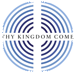 You are warmly invited to join any of these opportunities for prayer together during the 
TKC wave of ecumenical novena prayer. 
Just turn up. All welcome. Thy Kingdom Come. 
Thursday 25th May – Saturday 3rd June Location:‘Event’:Date:BOURNEMOUTH, All Saints, SouthbourneBOURNEMOUTH, Holy EpiphanyBOURNEMOUTH, St Ambrose, WestbourneBOURNEMOUTH, St Andrew, Bennett RoadBOURNEMOUTH, St AugustinBOURNEMOUTH, St Barnabas, Queen's ParkBOURNEMOUTH, St Christopher, SouthbourneBOURNEMOUTH, St ClementBOURNEMOUTH, St Francis of AssisiBOURNEMOUTH, St James, PokesdownBOURNEMOUTH, St John's, BoscombeBOURNEMOUTH, St MichaelBOURNEMOUTH, St PeterBOURNEMOUTH, St StephenBOURNEMOUTH, St.Andrew's, BoscombeBRANKSOME, St. John's ChurchGUERNSEY, St SaviourHENGISTBURY HEAD, Bournemouth: St NicholasHOLDENHURST, St John the EvangelistIFORD, St Saviour's, IfordJERSEY, St BreladeSOUTHBOURNE, Bournemouth: St KatharineTHROOP, St Paul's Church, Throop, BournemouthWESTBOURNE, Christ ChurchCatholic church....Methodist church....URC....Baptist church....Evangelical.....